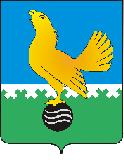 Ханты-Мансийский автономный округ-Юграмуниципальное образованиегородской округ город Пыть-ЯхАДМИНИСТРАЦИЯ ГОРОДАП О С Т А Н О В Л Е Н И ЕО внесении изменений в постановление Администрации города от 14.07.2014 № 175-па «О Порядке составления проекта решения о бюджете муниципального образования на очередной финансовый год и плановый период»(в ред. от 07.09.2015 № 250-па,от 15.07.2016 № 174-па, от 23.05.2017 № 136-па,от 24.07.2017 № 193-па)В соответствии с Бюджетным кодексом Российской Федерации и решением Думы города Пыть-Яха от 21.03.2014 № 258 «Об утверждении Положения о бюджетном процессе в муниципальном образовании городской округ город Пыть-Ях», в целях обеспечения своевременного и качественного проведения работы по разработке проекта решения о бюджете города на очередной финансовый год и плановый период, внести в постановление администрации города от 14.07.2014 № 175-па «О Порядке составления проекта решения о бюджете муниципального образования на очередной финансовый год и плановый период» следующие изменения:1.	Приложение к постановлению изложить в новой редакции согласно приложению 1.2.	Дополнить постановление:- Приложением 2 Положение о комиссии по бюджетным проектировкам на очередной финансовый год и на плановый период;- Приложение 3 Состав комиссии по бюджетным проектировкам на очередной финансовый год и на плановый период.3. Отделу по внутренней политике, связям с общественными организациями и СМИ управления по внутренней политике (О.В. Кулиш) опубликовать постановление в печатном средстве массовой информации «Официальный вестник».4. Отделу по обеспечению информационной безопасности (А.А. Мерзляков) разместить постановление на официальном сайте администрации города в сети Интернет.5. Настоящее постановление вступает в силу после его официального опубликования в средстве массовой информации «Официальный вестник».6. Контроль за выполнением постановления возложить на заместителя главы города - председателя комитета по финансам.Глава города Пыть-Яха							  А.Н. МорозовПриложение к постановлению администрации города Пыть-ЯхаПорядок составления проекта решения о бюджете муниципального образования на очередной финансовый год и плановый период (далее – Порядок) 1. Настоящий Порядок определяет организацию работы по составлению проекта решения Думы города о бюджете города Пыть-Яха на очередной финансовый год и плановый период (далее – проект бюджета города). 2. Составление проекта бюджета города основывается на: - положениях послания Президента Российской Федерации Федеральному Собранию Российской Федерации, определяющих бюджетную политику (требования к бюджетной политике) в Российской Федерации;- прогнозе социально-экономического развития города на очередной финансовый год и на плановый период; - основных направлений налоговой, бюджетной и долговой политики города; - муниципальных программах (проектах муниципальных программ, проектах изменений указанных программ); - бюджетном прогнозе (проекте бюджетного прогноза, проекте изменений бюджетного прогноза) города на долгосрочный период.3. Составление проекта бюджета города осуществляется в соответствии с Графиком подготовки, рассмотрения документов и материалов, разрабатываемых при составлении проекта бюджета города Пыть-Яха на очередной финансовый год и на плановый период, утверждаемого распоряжением администрации города.4. Комитет по финансам администрации города Пыть-Яха (далее – комитет по финансам) организует составление и составляет проект бюджета города, в том числе:а) разрабатывает основные направления бюджетной и налоговой политики города на очередной финансовый год и на плановый период;б) определяет прогнозные параметры доходов и источников финансирования дефицита бюджета города в разрезе кодов классификации доходов бюджета и кодов классификации источников финансирования дефицита бюджета с учетом информации главных администраторов доходов и главных администраторов источников финансирования дефицита бюджета города;в) осуществляет расчет предельных объемов бюджетных ассигнований бюджета города Пыть-Яха, на исполнение действующих и принимаемых расходных обязательств;г) организует согласование полученных от Департамента финансов Ханты-Мансийского автономного округа - Югры исходных данных, используемых для расчетов распределения дотаций из региональных фондов финансовой поддержки муниципальных районов (городских округов) и поселений;д) разрабатывает и представляет в администрацию города проект бюджетного прогноза (проект изменений бюджетного прогноза) муниципального образования на долгосрочный период;е) разрабатывает проекты решений Думы города о внесении изменений и дополнений в решения Думы города о налогах и сборах;ж) готовит проект решения Думы города о согласовании (об отказе согласования) полной (частичной) замены дотаций на выравнивание бюджетной обеспеченности муниципальных районов (городских округов) дополнительными нормативами отчислений от налога на доходы физических лиц;з) устанавливает порядок и методику планирования бюджетных ассигнований на очередной финансовый год и на плановый период;и) утверждает перечень кодов подвидов по видам доходов бюджета города, составляет перечень главных администраторов доходов бюджета города и формирует Реестр источников доходов бюджета города Пыть-Яха;к) утверждает перечень кодов видов источников финансирования дефицита бюджета и составляет перечень главных администраторов источников финансирования дефицита бюджета города;л) устанавливает структуру, перечень и коды целевых статей расходов бюджета города;м) осуществляет организационно-техническое и информационно-аналитическое обеспечение комиссии по бюджетным проектировкам на очередной финансовый год и на плановый период;н) представляет в комиссию по бюджетным проектировкам на очередной финансовый год и на плановый период:предложения по предельным объемам бюджетных ассигнований бюджета города на реализацию муниципальных программ и осуществление непрограммных направлений деятельности на очередной финансовый год и на плановый период;проект основных направлений бюджетной и налоговой политики города на очередной финансовый год и на плановый период;о) направляет предельные объемы бюджетных ассигнований на очередной финансовый год и плановый период:- ответственным исполнителям муниципальных программ по финансовому обеспечению муниципальных программ (далее также - ответственные исполнители муниципальных программ);- главным распорядителям средств бюджета по финансовому обеспечению непрограммных направлений деятельности;п) рассматривает предложения ответственных исполнителей муниципальных программ и главных распорядителей, распорядителей средств бюджета города по непрограммным направлениям деятельности по изменению объемов (структуры) бюджетных ассигнований бюджета города на реализацию муниципальных программ и осуществление непрограммных направлений деятельности в пределах своей компетенции;р) направляет управлению по жилищно-коммунальному комплексу, транспорту и дорогам предельные объемы бюджетных ассигнований на формирование дорожного фонда города Пыть-Яха (далее - дорожный фонд) на очередной финансовый год и плановый период с указанием прогноза объема доходов от поступлений, предусматривающих создание дорожного фонда;с) направляет управлению по экономике информацию о предельных объемах бюджетных ассигнований бюджета городского округа на очередной финансовый год и плановый период, направленную ответственным исполнителям муниципальных программ, главным распорядителям средств бюджета города по непрограммным направлениям деятельности, распорядителям средств бюджета города;т) устанавливает порядок ведения реестра расходных обязательств города и формирует сводный реестр расходных обязательств городского округа на основании реестров расходных обязательств главных распорядителей средств бюджета городского округа в установленном порядке;у) разрабатывает проект программы муниципальных внутренних заимствований города и проект программы муниципальных гарантий города в валюте Российской Федерации на очередной финансовый год и плановый период; ф) осуществляет оценку ожидаемого исполнения бюджета города в текущем финансовом году;х) запрашивает у ответственных исполнителей муниципальных программ, главных распорядителей, распорядителей средств бюджета города документы и материалы, необходимые для составления проекта бюджета города;ц) формирует и представляет в администрацию города проект бюджета города, а также документы и материалы, подлежащие представлению в Думу города одновременно с указанным проектом;ч) готовит проект постановления главы города о назначении публичных слушаний по рассмотрению проекта бюджета города;ш) обеспечивает сбор и обобщение информации для оценки эффективности налоговых расходов бюджета города, готовит аналитическую записку об оценке эффективности налоговых расходов за отчетный период, направляет ее на рассмотрение в комиссию по бюджетным проектировкам на очередной финансовый год и на плановый период и размещает ее на официальном сайте органов местного самоуправления города пыть-Яха;щ) представляет в комиссию по вопросам повышения эффективности бюджетных расходов города Пыть-Яха, состав которой утвержден постановлением администрации города от 10.12.2019 № 493-па «О порядке проведения обзоров расходов бюджета городского округа города Пыть-Яха»:проект перечня объектов обзоров расходов и предложения по составу рабочих групп, создаваемых в целях проведения обзоров расходов по каждому объекту обзора расходов (далее - рабочие группы);графики проведения обзоров расходов по конкретным объектам обзоров расходов, методики проведения обзоров расходов по конкретным объектам обзоров расходов, планы работы рабочих групп;промежуточные результаты обзоров расходов по конкретным объектам обзоров расходов, в том числе варианты экономии бюджетных средств, с обоснованием достижения (недостижения) целевых значений оптимизации;отчет, содержащий результаты обзоров расходов по конкретным объектам обзоров расходов, достигнутые за отчетный период.5. Управление по экономике при составлении проекта решения о бюджете городского округа на очередной финансовый год и плановый период: а) готовит информацию о предварительных итогах социально-экономического развития города за истекший период текущего финансового года и ожидаемых итогах социально-экономического развития города за текущий финансовый год;б) разрабатывает прогноз социально-экономического развития (проект изменений прогноза социально-экономического развития) города на очередной финансовый год и плановый период;в) рассматривает и готовит заключение на предложения ответственных исполнителей муниципальных программ по изменению объемов (структуры) бюджетных ассигнований бюджета города на реализацию муниципальных программ в части обеспечения благоприятного инвестиционного климата в соответствующих сферах экономической деятельности; г) формирует перечень муниципальных программ, предлагаемых к финансированию из бюджета города в очередном финансовом году и плановом периоде;д) осуществляет оценку эффективности реализации муниципальных программ;е) готовит предложения по прекращению или изменению начиная с очередного финансового года ранее утвержденных муниципальных программ, включая изменения объема бюджетных ассигнований на финансовое обеспечение реализации муниципальных программ, в том числе по результатам пересмотра приоритетов бюджетных расходов и оценки эффективности реализации муниципальных программ, включая расходы на развитие; ж) осуществляет взаимодействие с ответственными исполнителями муниципальных программ, в том числе согласование распределения предельных объемов бюджетных ассигнований бюджета города на реализацию муниципальных программ в разрезе соисполнителей муниципальных программ;з) разрабатывает прогноз социально-экономического развития (проект изменений прогноза социально-экономического развития) города на долгосрочный период;и) осуществляет сверку исходных данных, используемых для расчетов распределения дотаций на выравнивание бюджетной обеспеченности муниципальных районов (городских округов);к) формирует данные по Перечню строек и объектов на очередной финансовый год и плановый период, включая приобретение объектов недвижимого имущества, объектов, создаваемых в соответствии с соглашениями о государственно-частном партнерстве, муниципально-частном партнерстве и концессионными соглашениями.6. Главные администраторы доходов бюджета города представляют в комитет по финансам:- расчеты по прогнозируемым объемам поступлений по соответствующим видам (подвидам) доходов бюджета города на очередной финансовый год и на плановый период и оценку ожидаемого исполнения за текущий финансовый год;- информации о состоянии задолженности по администрируемым источникам доходов;- предложения по формированию основных направлений налоговой политики города на очередной финансовый год и на плановый период;- информацию для включения в перечень источников доходов Российской Федерации и в Реестр источников доходов бюджета города Пыть-Яха.7. Главные администраторы источников финансирования дефицита бюджета города разрабатывают и представляют в комитет по финансам информацию о прогнозируемых объемах источников финансирования дефицита бюджета на очередной финансовый год и на плановый период и оценку их ожидаемого исполнения за текущий финансовый год в разрезе кодов классификации источников финансирования дефицита бюджета.8. Управление по муниципальному имуществу при составлении проекта бюджета города на очередной финансовый год и плановый период:а) определяет и представляет в комитет по финансам ожидаемую оценку на текущий финансовый год и прогноз на очередной финансовый год и на плановый период объема выпадающих доходов бюджета города в результате предоставления муниципального имущества (объектов недвижимости) в безвозмездное пользование;б) предоставляет в комитет по финансам информацию о количестве муниципальных казенных, бюджетных, автономных учреждений на начало и конец текущего года, на очередной финансовый год и на плановый периодб) разрабатывает и представляет в комиссию по бюджетным проектировкам на очередной финансовый год и на плановый период перечень муниципального имущества города, предназначенного к приватизации в очередном финансовом году и плановом периоде.9. Главные распорядители средств бюджета, ответственные исполнители муниципальных программ, структурные подразделения администрации города при составлении проекта бюджета города на очередной финансовый год и плановый период:а) представляют в комитет по финансам:- перечень объектов обзоров расходов и предложения по составу рабочих групп;- предложения по изменению объемов (структуры) бюджетных ассигнований бюджета города на реализацию муниципальных программ и осуществление непрограммных направлений деятельности (изменение действующих расходных обязательств, а также исполнение принимаемых расходных обязательств) на очередной финансовый год и на плановый период;- перечень планируемых мероприятий по оптимизации и сокращению бюджетных расходов в рамках реализуемых муниципальных программ и непрограммных направлений деятельности, в том числе за счет реструктуризации бюджетной сети, оптимизации численности, сокращения расходов на содержание казенных учреждений и органов местного самоуправления, сокращения расходов на предоставление субсидий бюджетным и автономным учреждениям (за счет пересмотра и оптимизации нормативных затрат на оказание муниципальных услуг без уменьшения объема и качества оказываемых населению услуг), расширения перечня и объемов платных услуг, оказываемых учреждениями бюджетного сектора, передачи оказания части муниципальных услуг в негосударственный сектор, оценку планируемого бюджетного эффекта от принимаемых мер по оптимизации и сокращению бюджетных расходов в очередном финансовом году и в плановом периоде;- предложения по переводу непрограммных направлений деятельности в муниципальные программы;- предложения по формированию основных направлений бюджетной и налоговой политики города на очередной финансовый год и на плановый период, основанные на целях, задачах и показателях в курируемой сфере деятельности, с увязкой с целями и задачами социально-экономического развития города, указами Президента Российской Федерации, Посланием Президента Российской Федерации;- распределение доведенных предельных объемов бюджетных ассигнований бюджета города на реализацию муниципальных программ и осуществление непрограммных направлений деятельности на очередной финансовый год и на плановый период;- обоснование и распределение предельных объемов бюджетных ассигнований бюджета города на очередной финансовый год и на плановый период и распределение их в разрезе кодов бюджетной классификации Российской Федерации, в разрезе соисполнителей муниципальных программ;- пояснительную записку к проекту решения Думы города о бюджете города на очередной финансовый год и на плановый период в части вопросов, отнесенных к деятельности главных распорядителей средств бюджета города, а также иную информацию по вопросам соответствующей сферы деятельности, необходимую для составления проекта бюджета города на очередной финансовый год и на плановый период;- перечень направлений и объемы бюджетных ассигнований бюджета города, планируемые на очередной финансовый год и на плановый период в виде субсидий (грантов в форме субсидий) в соответствии с пунктами 2, 7 статьи 78 и с пунктами 2, 4 статьи 78.1 Бюджетного кодекса Российской Федерации;- перечень направлений и объемы бюджетных ассигнований бюджета города, передаваемые в очередном финансовом году и в плановом периоде муниципальным бюджетным и автономным учреждениям в виде субсидий на иные цели, не связанные с финансовым обеспечением выполнения муниципального задания на оказание муниципальных услуг (выполнение работ);- паспорта муниципальных программ города Пыть-Яха (проекты изменений в указанные паспорта);- предложения к текстовым пунктам проекта решения Думы города о бюджете города на очередной финансовый год и на плановый период;- уточненные нормативные затраты на оказание муниципальных услуг (выполнение работ);- оценку ожидаемого исполнения бюджета города за текущий год по кодам бюджетной классификации расходов бюджетов Российской Федерации;б) вносят в установленном порядке проекты нормативных правовых актов города Пыть-Яха, связанные с изменением объемов и (или) структуры муниципальных программ;в) устанавливают порядок взаимодействия с распорядителями средств бюджета города Пыть-Яха, являющимися соисполнителями муниципальных программ, при осуществлении полномочий ответственного исполнителя муниципальных программ, установленных настоящим пунктом;г) представляют в управление по экономике информацию о распределении предельных объемов бюджетных ассигнований бюджета города Пыть-Яха на реализацию муниципальных программ в разрезе соисполнителей муниципальных программ на очередной финансовый год и плановый период;д) представляют в управление по экономике и комитет по финансам предложения по внесению изменений в подпрограммы и (или) основные мероприятия муниципальных программ города Пыть-Яха с учетом их влияния на целевые показатели реализации муниципальных программ;ж) формируют перечень реализуемых объектов на очередной финансовый год и плановый период, включая приобретение объектов недвижимого имущества, объектов, создаваемых в соответствии с соглашениями о государственно-частном партнерстве, муниципально-частном партнерстве и концессионными соглашениями.10. Главные распорядители, распорядители средств бюджета города Пыть-Яха при составлении проекта решения о бюджете на очередной финансовый год и плановый период:а) формируют реестр расходных обязательств распорядителя средств бюджета и в установленном порядке представляют его в комитет по финансам;б) представляют ответственному исполнителю соответствующей муниципальной программы предложения по уточнению муниципальных программ в пределах своей компетенции, а также иные материалы, необходимые для формирования основным исполнителем муниципальной программы расчётов и обоснований по соответствующей муниципальной программе;в) представляют в комитет по финансам и управление по экономике предложения и обоснования по изменению объемов (структуры) бюджетных ассигнований бюджета на очередной финансовый год и плановый период на осуществление непрограммных направлений деятельности;е) распределяют предельные объемы бюджетных ассигнований бюджета на реализацию муниципальных программ и осуществление непрограммных направлений деятельности на очередной финансовый год и плановый период, представляют в комитет по финансам обоснование предельных объёмов бюджетных ассигнований бюджета и распределение их в разрезе кодов бюджетной классификации Российской Федерации на очередной финансовый год и плановый период;ж) вносят в установленном порядке проекты правовых актов для реализации принятых и (или) принимаемых расходных обязательств;з) утверждают в соответствии с установленными требованиями нормативные затраты на оказание муниципальных услуг (выполнение работ);и) формируют в соответствии с установленными требованиями муниципальные задания на очередной финансовый год и плановый период.11. Администрация города при составлении проекта бюджета города на очередной финансовый год и плановый период:а) одобряет, прогноз социально-экономического развития муниципального образования на очередной финансовый год и плановый период, прогноз социально-экономического развития (проект изменений прогноза социально-экономического развития) на долгосрочный период;б) рассматривает аналитическую записку об оценке эффективности налоговых расходов за отчетный период; в) одобряет основные направления налоговой, бюджетной и долговой политики на очередной финансовый год и плановый период;г) одобряет характеристики проекта бюджета на очередной финансовый год и плановый период;д) одобряет проекты решений Думы города о внесении изменений и дополнений в решения Думы города о налогах и сборах;е) утверждает, муниципальные программы и вносит в них изменения;ж) одобряет проект решения о бюджете на очередной финансовый год и плановый период и представляемые вместе с ними документы и материалы для внесения в Думу города;з) одобряет проект бюджетного прогноза (проект изменений бюджетного прогноза) на долгосрочный период. 